Parte da compilare per entrambe le tipologie di progetto (Tipo 1 e 2)CLASSI COINVOLTEPremio AICCRE per Scuole Superiori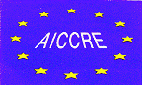 Anno Scolastico 2020/2021DESCRIZIONE DEL PROGETTOTITOLO DEL PROGETTOTEMA SCELTORif. art. 3BREVE DESCRIZIONE- Max 1 pagina- Descrivere le attività da realizzare- Indicare dove/come il tema scelto per il bando verrà sviluppatoCLASSETOTALE STUDENTIMATERIA/E CARATTERIZZANTE/I del percorso di studio